Weekly Chore Chart for  	Week of:  	Morning Chores	Sun	Mon	Tues	Wed	Thurs	Fri	Sat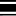 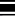 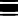 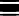 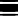 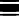 Make bedPick up bedroom floorAfternoon/Evening Chores	Sun	Mon	Tues	Wed	Thurs	Fri	Sat HomeworkPlace dirty clothes in hamperWeekly ChoresClean bedroomSatMark chart as follows:X – Chore has been completed.O – Chore needs to be done or redone. Parent can circle an ‘X’ if a chore needs to be redone. Blank or ‘–‘ means the chore does not need to be done that day.Parenting Teens at About.com Denise D. Witmer http://parentingteens.about.com